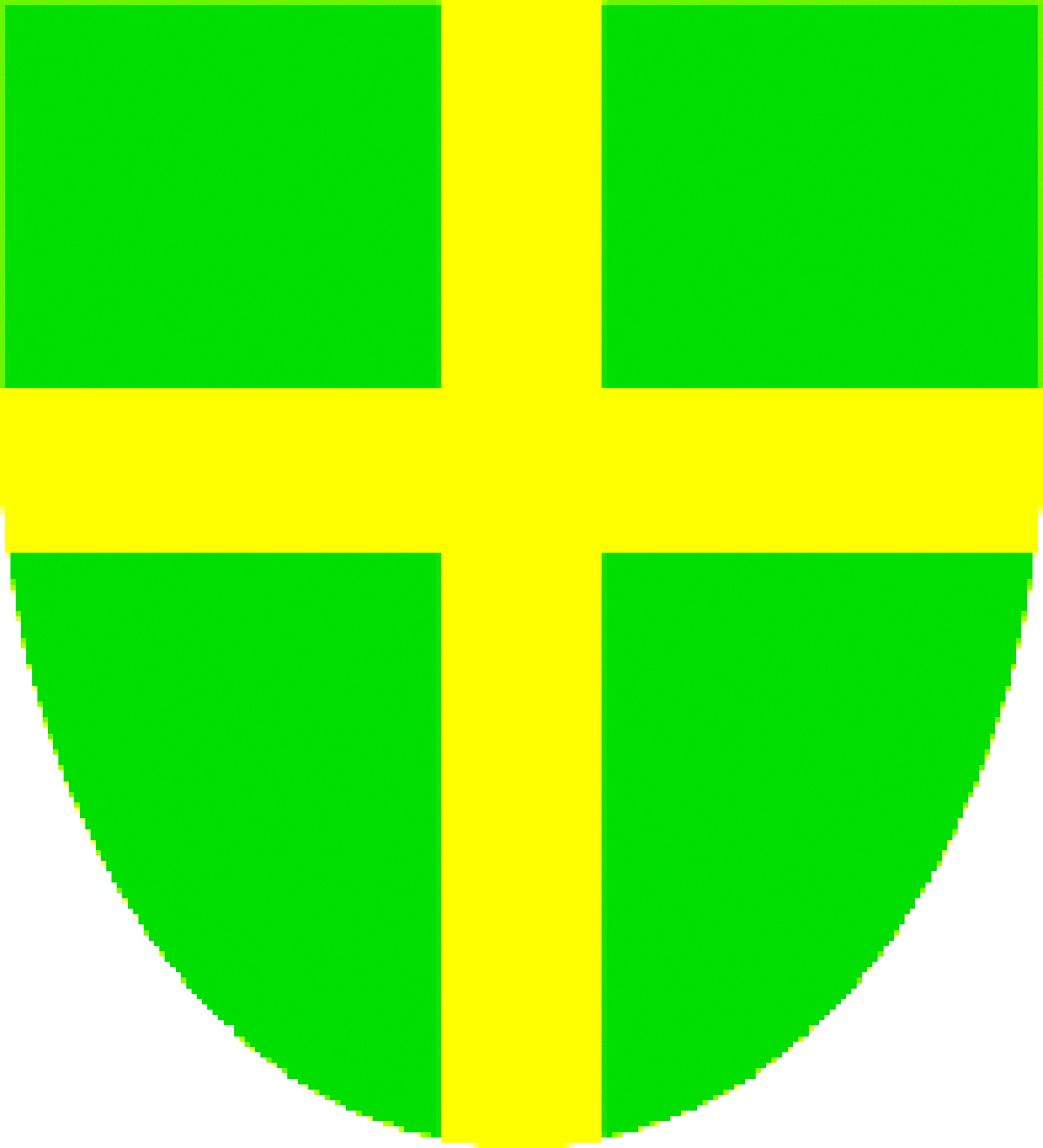 GRAD PULA - POLADOKUMENTACIJA ZA NADMETANJE___________________________________________________________________________U POSTUPKU DAVANJA KONCESIJE ZA GOSPODARSKO KORIŠTENJE POMORSKOG DOBRA LUKE POSEBNE NAMJENE – POSTOJEĆA BRODOGRADILIŠNA LUKA „TEHNOMONT – PULA“Pula, svibanj 2019.1.	PODACI O DAVATELJU KONCESIJE - OPĆI PODACI1.1. Naziv i sjedište davatelja koncesijeGRAD PULA – POLA Forum 1, 52100 PulaOIB: 79517841355	1.2. Tijelo koje provodi postupakUPRAVNI ODJEL ZA PROSTORNO UREĐENJE, KOMUNALNI SUSTAV I IMOVINUForum 2, 52100 PulaTelefon :+385 (0)52 371 840Telefaks: +385(0)52 216 395	Internetska adresa: www.pula.hr	1.3. Osoba zadužena za kontaktMirna Radolović,Telefon:+385 (0)52 371 846; Telefaks: +385(0)52 216 395;e-mail: mirna.radolovic@pula.hr1.3. Popis gospodarskih subjekata s kojima je davatelj koncesije u sukobu interesaNe postoje gospodarski subjekti s kojima je davatelj koncesije u sukobu interesa u smislu članka 80. a vezano uz  odredbe članaka 76 . i  77. Zakona o javnoj nabavi („Narodne novine“ broj 120/16) – dalje u tekstu ZJN2016. 1.4. Procijenjena vrijednost koncesijeProcijenjena vrijednost koncesije iznosi 146.330.805,00 kuna.Procijenjena vrijednost koncesije izračunata je kao procijenjeni ukupni prihod koji će koncesionar ostvariti za vrijeme trajanja koncesije.1.5. Vrsta koncesijeKoncesija na pomorskom dobru u svrhu gospodarskog korištenja luke posebne namjene – postojeće brodogradilišne luke „Tehnomont – Pula“.2. PODACI O PREDMETU KONCESIJE 2.1. OPIS PREDMETA KONCESIJEKoncesija se daje na pomorskom dobru – dijelu lučkog područja Pula, za gospodarsko korištenje luke posebne namjene – postojeće brodogradilišne luke „Tehnomont – Pula“.Područje pomorskog dobra - lučkog područja koje se daje u koncesiju, omeđeno je zatvorenim poligonom određenim lomnim točkama od 1 do 58 i nastavno do početne točke 1,  iskazanim u koordinatnom sustavu HTRS96 kako slijedi:TOČKA             E                                            N 1                  288 057.73                           4 972 977.70 2                  288 125.76                           4 972 934.58 3                  288 486.21                           4 972 936.67 4                  288 484.36                           4 972 836.70 5                  288 484.76                           4 972 823.79 6                  288 483.15                           4 972 816.28 7                  288 481.89                           4 972 809.83 8                  288 481.23                           4 972 806.40 9                  288 479.61                           4 972 798.20 10                288 479.03                           4 972 797.7111                288 476.10                           4 972 783.72 12                288 473.78                           4 972 772.58 13                288 472.50                           4 972 766.74 14                288 471.88                           4 972 763.88 15                288 471.63                           4 972 763.95 16                288 465.59                           4 972 764.98 17                288 417.21                           4 972 768.36 18                288 402.35                           4 972 767.56 19                288 399.61                           4 972 767.33 20                288 396.94                           4 972 766.90 21                288 388.94                           4 972 765.25 22                288 370.33                           4 972 761.43 23                288 357.10                           4 972 758.66 24                288 344.05                           4 972 754.91 25                288 333.60                           4 972 751.90 26                288 324.67                           4 972 749.31 27                288 315.38                           4 972 746.62 28                288 299.75                           4 972 742.02 29                288 284.16                           4 972 737.42 30                288 271.22                           4 972 733.42 31                288 247.98                           4 972 726.46 32                288 234.88                           4 972 722.70 33                288 216.64                           4 972 717.52 34                288 201.01                           4 972 713.01 35                288 199.57                           4 972 712.61 36                288 204.47                           4 972 727.72 37                288 206.80                           4 972 734.91 38                288 207.56                           4 972 737.08 39                288 215.47                           4 972 763.08 40                288 224.21                           4 972 795.93 41                288 170.01                           4 972 813.96 42                288 156.77                           4 972 813.55 43                288 144.37                           4 972 809.06 44                288 135.61                           4 972 802.35 45                288 133.18                           4 972 795.23 46                288 131.43                           4 972 784.23 47                288 128.53                           4 972 778.48 48                288 126.57                           4 972 774.32 49                288 124.90                           4 972 771.70 50                288 120.21                           4 972 773.61 51                288 101.04                           4 972 781.56 52                288 099.20                           4 972 782.17 53                288 097.39                           4 972 782.81 54                288 057.53                           4 972 798.92 55                288 052.59                           4 972 800.91 56                288 053.12                           4 972 803.48 57                288 053.86                           4 972 807.02 58                288 054.66                           4 972 811.80 1                  288 057.73                           4 972 977.70Koncesija na pomorskom dobru daje se u svrhu gospodarskog korištenja luke posebne namjene – postojeće brodogradilišne luke „Tehnomont – Pula“.Pomorsko dobro koje se daje u koncesiju u cijelosti obuhvaća k.č.br.: 4908/ZGR., 4909/ZGR., 4910/ZGR. i 4911/ZGR., 5273/4, 5290/1, 5290/2, 5290/3, 5292, 5293, 5295/1, 5295/2, 5295/3, 6005, 6006, 6056, 6244 i 6279, sve k.o. Pula.Ukupna površina pomorskog dobra koje se daje u koncesiju ukupno iznosi 73.200 m2 od čega je 27.295 m2 kopneni dio, a 45.905 m2 morski dio (akvatorij).Predmetno lučko područje dio je obalnog pojasa k.o. Pula uz južnu obalu pulske luke, smješteno na lokaciji naziva Fižela, a u užem smislu smješteno je između uvale Privlaka na zapadnoj strani i uvale Čađavica na istočnoj strani, na području grada  Pule.Područje koje je predmet koncesije u naravi predstavlja izgrađeno područje u funkciji brodogradilišta koje se sastoji od navoza za izgradnju brodova, upravne zgrade, proizvodnih hala te ostalih prostora koji su neophodni za obavljanje brodogradilišne djelatnosti.Djelatnosti te ostali uvjeti korištenja područja koje se daje u koncesiju utvrđeni su važećim Generalnim urbanističkim planom grada Pule („Službene novine Grada Pule“ br. 5a/08, 12/12 5/14, 8/14 – pročišćeni tekst, 10/14, 13/14, 19/14 – pročišćeni tekst, 7/15, 9/15 – pročišćeni tekst, 2/17, 5/17, 9/17 – pročišćeni tekst, 20/18 i 02/19 – pročišćeni tekst)Cjeloviti sadržaj navedenog plana moguće je pronaći na slijedećoj internetskoj adresi:http://www.pula.hr/hr/uprava/upravni-odjeli-i-sluzbe/upravni-odjel-za-prostorno-uredenje-komunalni-sustav-i-imovinu/prostorni-planovi/prostorni-planovi-na-snazi/procisceni-tekst-generalnog-urbanistickog-plana-grada-pule-sluzbene-novine-br-2-19/?edit_off=true2.2. Rok na koji se daje koncesijaKoncesija se daje na vremensko razdoblje od 20 (dvadeset) godina, računajući od dana sklapanja ugovora o koncesiji.2.3. Izmjena ugovora o koncesiji, prijenos koncesije, potkoncesijePodugovaranje i/ili potkoncesija te prijenos Ugovora o koncesiji omogućava se sukladno pozitivnim zakonskim popisima2.4. Početni iznos naknade za koncesiju i način određivanja naknadePočetni iznos naknade za koncesiju određen je u skladu s Uredbom o postupku davanja koncesije na pomorskom dobru („Narodne novine“ 23/04, 101/04, 39/06,063/08, 125/10, 102/11, 83/12 i 10/17).Početni iznos stalnog dijela godišnje naknade za koncesiju iznosi 219.600,00 kuna (slovima: dvjestodevetnaesttisućašestostotinakuna).Početni iznos promjenjivog dijela godišnje naknade iznosi 1% prihoda ponuditelja ostvarenog obavljanjem djelatnosti na koncesioniranom području (promjenjivi dio). Prihodom ponuditelja smatra se onaj dio prihoda koji se pokrivaju s pozicija iz Računa dobiti i gubitka koncesionara kako slijedi: troškovi osoblja (AOP 137), amortizacija (AOP 141) i dobit razdoblja (AOP 184). Ukoliko je poslovni rezultat razdoblja gubitak (AOP 185), osnovica za obračun koncesijske naknade računa se samo zbrajanjem pozicija troškova osoblja (AOP 137) i amortizacije (AOP 141).U slučaju da se za vrijeme trajanja koncesijskog ugovora promijeni srednji tečaj Hrvatske narodne banke za kunu, u odnosu na EUR i to za +/- 3%, mijenja se i iznos stalnog dijela koncesijske naknade sukladno promjeni tečaja.Ukoliko koncesionar ne plati koncesijsku naknadu, Davatelj koncesije obračunati će pripadajuću zakonsku kamatu, te može pokrenuti postupak oduzimanja koncesije sukladno odredbama ugovora o koncesiji.Stalni dio koncesijske naknade za razdoblje prve godine važenja koncesije koncesionar je dužan platiti u roku od 60 (šezdeset) dana od dana sklapanja ugovora.Za početnu i godinu u kojoj koncesija ističe koncesijska naknada plaća se razmjerno mjesecima korištenja.Stalni dio koncesijske naknade za svaku iduću godinu važenja Ugovora koncesionar je dužan platiti do 01. svibnja tekuće godine.Promjenjivi dio koncesijske naknade koncesionar je dužan platiti najkasnije do 01. svibnja tekuće godine, po završnom računu za proteklu godinu.U godini u kojoj koncesija ističe Koncesionar je dužan stalni i promjenjivi dio koncesijske naknade platiti najkasnije do isteka koncesije.3. RAZLOZI ZA ISKLJUČENJE PONUDE 3.1. Obvezni razlozi isključenja ponuditelja te dokumenti na temelju kojih se utvrđuje postoje li razlozi za isključenje: 3.1.1.	Davatelj koncesije će iz postupka  davanja koncesije obvezno isključiti onog ponuditelja ili osobu ovlaštenu po zakonu za zastupanje ponuditelja koji su pravomoćno osuđeni za bilo koje od kaznenih djela iz odredaba članka 251. Zakona o javnoj nabavi, odnosno za odgovarajuća kaznena djela prema propisima države sjedišta gospodarskog subjekta ili države čiji je državljanin osoba ovlaštena po zakonu za zastupanje gospodarskog subjekta;-	za potrebe utvrđivanja da li postoji obvezni razlog isključenja iz točke 3.1.1. Dokumentacije za nadmetanje, ponuditelj u ponudi dostavlja Izjavu. Izjavu daje i potpisuje osoba po zakonu ovlaštena za zastupanje ponuditelja.Izjava ne smije biti starija od 3 (tri) mjeseca računajući od dana početka postupka davanja koncesije (PRILOG A).3.1.2.	Ako ponuditelj nije ispunio obvezu plaćanja dospjelih poreznih obveza, osim ako mu prema posebnom zakonu plaćanje tih obveza nije dopušteno ili je odobrena odgoda plaćanja.-	za potrebe dokazivanja da li postoji obvezni razlog isključenja iz točke 3.1.2. Dokumentacije za nadmetanje, ponuditelj je dužan u ponudi dostaviti potvrdu porezne uprave o stanju duga ili važeći jednakovrijedan dokument nadležnog tijela države sjedišta ponuditelja, ako se ne izdaje Potvrda porezne uprave.-	ako se u državi sjedišta ponuditelja ne izdaje potvrda ili važeći jednakovrijedan dokument, oni mogu biti zamijenjeni izjavom pod prisegom ili odgovarajućom izjavom osobe koja je po zakonu ovlaštena za zastupanje ponuditelja ispred nadležne sudske ili upravne vlasti ili bilježnika ili nadležnog strukovnog ili trgovinskog tijela u državi sjedištu ponuditelja, ili izjavom s ovjerenim potpisom kod bilježnika.Potvrde ili jednakovrijedni dokumenti odnosno izjave ne smiju biti starije od 30 (trideset) dana računajući od dana početka postupka davanja koncesije.3.1.3.	Ako ponuditelj na BON-2 obrascu ima evidentirano više od 15 dana neprekinute blokade glavnog računa u posljednjih 6 mjeseci-	za potrebe dokazivanja da li postoji obvezni razlog isključenja iz točke 3.1.3. Dokumentacije za nadmetanje, ponuditelj je dužan u ponudi dostaviti BON-2 ili važeći jednakovrijedni dokument nadležnog tijela države sjedišta ponuditelja.3.1.4.	U slučaju postojanja sumnje u istinitost podataka u priloženim dokumentima ili izjavama ponuditelja Davatelj koncesije može se obratiti nadležnim tijelima radi dobivanja informacija o situaciji tih subjekata – ponuditelja, a u slučaju da se radi o ponuditelju sa sjedištem u drugoj državi Davatelj koncesije može zatražiti suradnju nadležnih vlasti.3.2. Ostali razlozi za isključenje ponuditelja te dokumenti na temelju kojih se utvrđuje postoje li razlozi za isključenjeDavatelj koncesije će iz postupka  davanja koncesije isključiti onog ponuditelja:-	nad kojim je pokrenut stečajni, odnosno predstečajni postupak, koji se nalazi u postupku likvidacije, odnosno nad njim je u tijeku postupak obustavljanja poslovnih djelatnosti-	koji nije ispunio sve obveze iz drugih koncesija, ako ih ima ili ih je imao-	kojemu je do sada oduzeta koncesija sukladno članku 30. Zakona-	koji je gospodarski iskoristio pomorsko dobro bez pravne osnove i/ili uzrokovao štetu na pomorskom dobru ukoliko nije prethodno platio naknadu štete zbog stjecanja bez osnove, sukladno odredbi članka 17. stavka 5. Zakona o pomorskom dobru i morskim lukama,-	ili osobu ovlaštenu za zastupanje kojoj je izrečena pravomoćna osuđujuća presuda za jedno ili više kaznenih djela iz područja gospodarskog kriminala.Za potrebe utvrđivanja da li postoje razlozi isključenja iz točaka 3.2. Dokumentacije za nadmetanje ponuditelj je dužan u ponudi dostaviti Izjave navedene u 6.1.3. i 6.1.4. ove Dokumentacije, te izvadak iz sudskog registra trgovačkog suda ili izvadak iz obrtnog registra s upisanom djelatnošću za koju se traži koncesija, ne stariji od 30 dana od dana početka postupka davanja koncesije.U slučaju zajednice ponuditelja postojanje okolnosti navedenih u točkama 3.1. i 3.2. utvrđuje se za sve članove zajednice pojedinačno.NAPOMENA: Danom početka postupka davanja koncesije smatra se dan objave Obavijesti o namjeri davanja koncesije i Dokumentacije za nadmetanje u EOJN.4. UVJETI SPOSOBNOSTI PONUDITELJA 4.1. Pravna i poslovna sposobnost Pravna i poslovna sposobnost dokazuju se izvatkom iz sudskog registra trgovačkog suda ili izvadak iz obrtnog registra (odnosno odgovarajućom potvrdom) s upisanom djelatnošću za koju se traži koncesija te iz koje je razvidno da nad ponuditeljem nije pokrenut stečajni, odnosno predstečajni postupak, da se ne nalazi u postupku likvidacije, odnosno da nije u postupku obustavljanja djelatnosti, ne stariji od 30 dana od dana početka postupka davanja koncesije.4.2. Financijska sposobnost Ponuditelji financijsku sposobnost dokazuju dostavom:Podataka o bonitetu (BON1), osim za obrte, obveznike poreza na dohodak i novoosnovana društva i obrtePodataka o solventnosti ( BON 2 – za glavni račun ponuditelja) i potvrdu nadležne Porezne uprave o plaćenim dospjelim obvezama temeljem javnih davanjaTraženi dokazi ne smiju biti stariji od 30 dana od dana početka postupka davanja koncesije.4.3. Stručna sposobnost Ponuditelji financijsku sposobnost dokazuju:Izjavom da li je ponuditelj ispunio sve obveze iz drugih koncesija, ako ih ima ili ih je imaoIzjavom da li je ponuditelju do sada oduzeta koncesija sukladno članku 30. ZakonaNAPOMENE:U slučaju dostave ponude od strane zajednice ponuditelja svaki član unutar zajednice mora tražene dokaze dostaviti pojedinačno.Novoosnovana društva i obrti, u smislu ove Dokumentacije, su društva i obrti koji su upisani u nadležnom registru i nisu za prethodnu poslovnu godinu ili do dana podnošenja ponude imala poslovne aktivnosti odnosno poslovne događaje, niti su u poslovnim knjigama imala podatke o imovini i obvezama, što se dokazuje Izjavom o neaktivnosti koja se daje sukladno Zakonu o računovodstvu.4.4. Uvjeti sposobnosti u slučaju zajednice ponuditeljaZajednica ponuditelja je udruženje više gospodarskih subjekata koje je pravodobno dostavilo zajedničku ponudu po ovom nadmetanju.U tom slučaju ponuditelj mora dokazati davatelju koncesije da će imati na raspolaganju nužne resurse cijelo vrijeme trajanja postupka koncesije i ugovora o koncesiji (primjerice, prihvaćanjem obveze drugih subjekata da će te resurse staviti na raspolaganje ponuditelju).U slučaju zajednice ponuditelja svi članovi zajednice ponuditelja moraju pojedinačno dokazati nepostojanje okolnosti za isključenje iz točke 3.1. i 3.2. te dokazati pravnu i poslovnu sposobnost sukladno točki 4.1. dokumentacije za nadmetanje.Ukoliko bude izabrana zajednica ponuditelja kao najpovoljniji ponuditelj dužna je urediti svoj odnos i o istome dostaviti javnobilježnički ovjereni dokument prije potpisa ugovora (Konzorcijski Ugovor odnosno neki drugi ugovor o uređenju međusobnih odnosa zajednice).Odgovornost članova zajednice ponuditelja iz zajedničke ponude je solidarna.5 NAČIN DOSTAVE TRAŽENIH DOKUMENATA Svi dokumenti koje davatelj koncesije zahtijeva od ponuditelja moraju biti u skladu s člankom 18. Uredbe o postupku davanja koncesije na pomorskom dobru, osim dokumenata izdanih od poslovnih banaka koje moraju biti dostavljene u izvorniku.6 PODACI O PONUDI 6.1. Sadržaj i način izrade ponude Ponuditelj dostavlja svoju ponudu u roku određenom u Obavijesti o namjeri davanja koncesije objavljenoj u EOJN, u pisanom obliku, u zatvorenoj omotnici.Podloga za izradu ponude je Dokumentacija za nadmetanje.Ponuda mora biti sačinjena sukladno Dokumentaciji za nadmetanje, uz obvezno ispunjeni Ponudbeni list i druge obrasce i priloge u Dokumentaciji za nadmetanje, koji moraju biti potpisani po osobi ili osobama ovlaštenima za zastupanje ponuditelja i ovjereni pečatom.Ponuda mora biti uvezena u neraskidivu cjelinu da se onemogući naknadno umetanje ili vađenje stranica, a povezuje se jamstvenikom. Uvezanu ponudu potrebno je zapečatiti stavljanjem naljepnice na mjesto vezivanja jamstvenika te utisnuti pečat ponuditeljaAko je ponuda izrađena od više dijelova ponuditelj mora u sadržaju ponude navesti od koliko se dijelova ponuda sastoji, svaki dio uvezuje na prethodno navedeni način, a stranice se označavaju na način da svaki slijedeći dio započinje rednim brojem koji se nastavlja na redni broj stranice kojim završava prethodni dioStranice ponude se označavaju brojem na način da je vidljiv redni broj stranice i ukupan broj stranica ponudeJamstvo za ozbiljnost ponude (bankovna garancija) se ne uvezuje u cjelinu već se ulaže u prozirnu plastičnu košuljicu koja se uvezuje u cjelinu s ostalom dokumentacijom. Broj stranice se ne piše na bankovnoj garanciji, već na košuljici.Ponuda se podnosi u papirnatom obliku, predaje se u izvorniku, a ponuditelj može dostaviti samo jednu ponuduPonuda se ispisuje neizbrisivom tintomPonuda se dostavlja i na elektronskom mediju (CD, DVD, USB stick i sl.) koji mora biti u zasebnoj zatvorenoj omotnici koja se uvezuje zajedno sa ostalom dokumentacijomIspravci u ponudi moraju biti izrađeni na način da su vidljivi ili dokazivi (npr. Brisanje ili uklanjanje slova, brojeva, otisaka), odnosno moraju biti precrtani, a ne izbrisani korektorom. Ispravci moraju uz navod datuma ispravka biti potvrđeni potpisom ponuditelja.Ako ponuditelj u ponudi označava podatke poslovnom tajnom, obvezan je u ponudi navesti pravnu osnovu na temelju koje su ti podaci tajni.Ponuda obavezno sadrži sve elemente i podatke navedene u Rekapitulaciji sadržaja ponude, a osobito:6.1.1.	Dokaze o nepostojanju obaveznih i ostalih razloga za isključenje ponuditelja, sukladno točki 3. Dokumentacije za nadmetanje6.1.2.	Dokaze o ispunjenju traženih uvjeta sposobnosti ponuditelja, sukladno točki 4. Dokumentacije za nadmetanje6.1.3.	Izjavu osobe ovlaštene za zastupanje ponuditelja o tome da li je ponuditelj ispunio sve obveze iz drugih koncesija ako ih ima ili ih je imao (PRILOG C), a u slučaju da nije imao koncesija, Izjavu da do sada nije imao zaključen ni jedan Ugovor o koncesiji (PRILOG D)6.1.4.	Izjavu osobe ovlaštene za zastupanje ponuditelja o tome da li je ponuditelju do sada oduzeta koncesija sukladno članku 30. Zakona o pomorskom dobru i morskim lukama (PRILOG E)6.1.5.	Izjavu osobe ovlaštene za zastupanje ponuditelja iz čijeg je sadržaja razvidno da ponuditelj nije gospodarski koristio pomorsko dobro bez pravne osnove i/ili uzrokovao štetu na pomorskom dobru, a da nije prethodno platio naknadu štete zbog stjecanja bez osnove, sve sukladno članku 17. stavku 5. Zakona o pomorskom dobru i morskim lukama.6.1.6.	Izjavu ponuditelja o preuzimanju obveze poduzimanja mjera radi osiguranja zaštite korisnika i njihovih stvari.6.1.7.	Ponuđeni iznos stalnog i postotak promjenjivog dijela koncesijske naknade (OBRZAC 1) i Rekapitulacijski list (OBRAZAC 2).6.1.8.	Studiju gospodarske opravdanosti koja se izrađuje u suglasju sa odredbama Zakona o pomorskom dobru i morskim lukama i Uredbom o postupku davanja koncesije na pomorskom dobru.	Obavezan sadržaj Studije gospodarske opravdanosti je:Postojeće stanje lokacije za koju se traži koncesijaPlan investicija detaljno razrađen pojedinačno po godinama za cjelokupno vrijeme trajanja koncesijeIznos planirane investicije u zaštitu okoliša pojedinačno po godinama za cjelokupno vrijeme trajanja koncesijeIznos planirane ukupne investicije pojedinačno po godinama za cjelokupno vrijeme trajanja koncesijeIzvore i iznose financiranja investicija (vlastiti izvori, krediti)Procjenu mobilnosti projekta (prihodi – rashodi)Dokaz da ponuditelj raspolaže odgovarajućom tehničkim, stručnim i organizacijskim sposobnostima za ostvarenje koncesije a sukladno odredbi članka 17. stavak 3. točka 2. Zakona o pomorskom dobru i morskim lukama (NN 158/03, 146/06, 38/09, 123/11 i 56/16 – PRILOG B)NAPOMENE:Za zajednicu ponuditelja potrebno je definirati koje djelatnosti iz predmeta koncesije će obavljati pojedini poslovni subjekt unutar zajednice ponuditelja.Ukupna vrijednost investicije koja se planira Studijom gospodarske opravdanosti smatra se ulaganjem u osnovna sredstva koja su potrebna za obavljanje djelatnosti koje su predmet koncesije.Za vrijeme trajanja koncesije, obveza je koncesionara Davatelju koncesije dostavljati izvješća i dokaze o ostvarenim investicijskim ulaganjima na koncesioniranom području. Izvješća će se dostavljati do kraja siječnja tekuće godine za proteklu godinu.6.1.9.	Jamstvo za ozbiljnost ponude i Pismo namjere poslovne bankea)	Ponuditelj uz ponudu dostavlja bezuvjetnu bankarsku garanciju za ozbiljnost ponude (u izvorniku). Bankarska garancija za ozbiljnost ponude mora biti izdana u visini 1% od ponuđene vrijednosti investicije s rokom važenja do planiranog roka zaključenja Ugovora o koncesiji, a najduže dvije godine od dana objave Obavijesti o namjeri davanja koncesije u EOJN.	Rok valjanosti ponude mora biti najmanje 6 mjeseci od dana isteka roka za dostavu ponuda.Ako istekne rok valjanosti ponude, davatelj koncesije će od ponuditelja tražiti produženje roka valjanosti ponude i jamstva za ozbiljnost ponude sukladno tom produženom roku.	U svrhu dostave pisane izjave ponuditelja o produženju roka valjanosti ponude te dostave jamstva za ozbiljnost ponude sukladno produženom roku valjanosti ponude, davatelj koncesije će ponuditelju dati primjereni rok.6.1.10.	Jamstvo za osiguranje naplate naknade za koncesijuOdabrani najpovoljniji ponuditelj je dužan prije sklapanja ugovora o koncesiji dostaviti davatelju koncesije:Jamstvo osiguranja naplate naknade za koncesiju i to bjanko zadužnicu/e najmanje u iznosu dvostruke godišnje naknade za koncesiju solemniziranu kod javnog bilježnika, a sve u svrhu osiguranja urednog plaćanja naknade za koncesijuJamstvo osiguranja naplate naknade za koncesiju i to bjanko zadužnicu/e najmanje u iznosu ponuđenog iznosa promjenjivog dijela naknade za koncesiju solemniziranu kod javnog bilježnika, a sve u svrhu osiguranja naplate razlike između ponuđenog i uplaćenog iznosa promjenjivog dijela naknade za koncesiju.6.1.12.	Izjavu ponuditelja o prihvaćanju teksta Nacrta Ugovora o koncesiji (PRILOG H)6.1.13.	Rekapitulacija sadržaja ponude (PRILOG H)6.1.14.	Cjelokupnu ponudbenu dokumentaciju i u elektronskom obliku (CD, DVD, USB stick i sl.)6.2. Način dostave ponude Ponuda se dostavlja u zatvorenoj omotnici s naznakom „Za javno prikupljanje ponuda za dodjelu koncesije na pomorskom dobru u svrhu gospodarskog korištenja postojeće brodogradilišne luke „Tehnomont - Pula“, te s napomenom „NE OTVARATI“. Ponude se dostavljaju preporučenom pošiljkom na adresu Grad Pula – Pola, Upravni odjel za prostorno uređenje, komunalni sustav i imovinu, Forum 2, 52100 Pula ili neposrednom predajom u pisarnicu Grada Pule.U obzir će se uzimati samo ponude koje se predaju na pošti odnosno ovlaštenom pružatelju poštanskih usluga. U slučaju da je zahtjev predan pošti preporučeno ili ovlaštenom pružatelju poštanskih usluga, dan predaje pošti odnosno ovlaštenom pružatelju poštanskih usluga, smatra se danom predaje davatelju koncesije.Nepotpune ponude i ponude zaprimljene izvan roka neće se razmatrati.6.3. Jezik i pismo na kojem se izrađuje ponuda Ponuda se izrađuje na hrvatskom jeziku i latiničnom pismu.6.4. Alternativna ponuda Nije dopušteno davanje inačica, varijanti ili alternativnih ponuda.6.5. Valuta ponude Koncesijska naknada se izražava u kunama.6.6. Kriterij za odabir ponude U slučaju zaprimanja dvije ili više ponuda najpovoljniji ponuditelj biti će odabran sukladno kriterijima iz članka 21. Uredbe o postupku davanja koncesije na pomorskom dobru ("Narodne novine" br. 23/04, 101/04, 39/06, 63/08, 125/10, 102/11, 83/12 i 10/17) i to:ponuđeni iznos stalnog dijela koncesijske naknade                                                 	30%ponuđeni iznos promjenjivog dijela koncesijske naknade                                       	30%ponuđeni iznos ukupnoga investicijskog ulaganja prema studiji gospodarske opravdanosti 							40%Svaki element ponude se vrednuje zasebno, a zbroj ukupne ocjene po kriterijima ne može iznositi više od 1,00.Promjenjivi dio koncesijske naknade izračunava se u apsolutnom iznosu prema prikazanim ukupnim prihodima iz studije gospodarske opravdanosti, a za vrijeme trajanja koncesije.Formule i način izračuna:a) Koeficijent stalnog dijela koncesijske naknade = 30% × ponuđeni iznos stalnog dijela koncesijske naknade / najviši ponuđeni iznos stalnog dijela koncesijske naknade b) Koeficijent promjenjivog dijela koncesijske naknade = 30% × ponuđeni apsolutni iznos promjenjivog dijela koncesijske naknade / najviši ponuđeni apsolutni iznos promjenjivog dijela koncesijske naknade c) Koeficijent ukupne investicije = 40% × ponuđeni iznos ukupne investicije / najviši ponuđeni iznos ukupne investicije NAPOMENE:Kriteriji iz ove točke s iznosima moraju biti posebno istaknuti u ponudi na rekapitulacijskom listu.U tijeku koncesije Davatelj koncesije zadržava pravo da u slučaju nerazmjera većeg od 10.000,00 kuna između ponuđenog iznosa godišnjeg promjenjivog dijela koncesijske naknade i uplaćenog iznosa promjenjivog dijela naknade za koncesije budućeg koncesionara, razliku naplati putem bjanko zadužnice za svaku godinu zasebno, osim u slučaju više sile ili drugog opravdanog razloga.Ne može se dati koncesija onom ponuditelju za kojeg se u postupku pregleda i ocjene ponuda utvrdi da nije ispunio sve obveze iz drugih koncesija ako ih ima ili ih je imao, kojem je do sada oduzeta koncesija sukladno članku 30. Zakona o pomorskom dobru i morskim lukama i koji je gospodarski koristio pomorsko dobro bez pravne osnove i/ili uzrokovao štetu na pomorskom dobru ukoliko nije prethodno platio naknadu štete zbog stjecanja bez osnove, sukladno odredbi članka 17. stavak 5. Zakona o pomorskom dobru i morskim lukama.Davatelj koncesije zadržava pravo neprihvaćanja svih pristiglih ponuda.6.7. Rok valjanosti ponude Rok valjanosti ponude je minimalno 6 (šest) mjeseci od dana krajnjeg roka za dostavu ponuda.7 OSTALE ODREDBE 7.1. Odredbe o zajednici ponuditelja Ukoliko se dva ili više ponuditelja udruže radi podnošenja zajedničke ponude, u ponudi se obavezno navodi da se radi o ponudi zajednice ponuditelja. Za svakog pojedinog člana zajednice ponuditelja navodi se naziv i sjedište, adresa, OIB (ili nacionalni identifikacijski broj prema zemlji sjedišta pojedinog člana zajednice), broj računa, navod o tome je li član zajednice u sustavu PDV-a, adresa za dostavu pošte, adresa e-pošte, broj telefona i telefaksa te kontakt osoba.Nositelj zajedničke ponude potpisuje ponudu, ako članovi zajednice ponuditelja ne odrede drugačije.U slučaju zajednice ponuditelja tražena jamstva može dostaviti samo jedan od članova zajednice ponuditelja.U zajedničkoj ponudi mora se navesti koji će dio ugovora o koncesiji izvršavati pojedini član zajednice ponuditelja.Odgovornost ponuditelja iz zajedničke ponude je solidarna.7.2. Rok za dostavu ponuda, zaprimanje ponuda i podaci o javnom otvaranju ponuda Ukoliko se dva ili više ponuditelja udruže radi podnošenja zajedničke ponude, u ponudi se obavezno navodi da se radi o ponudi zajednice ponuditelja. Za svakog pojedinog člana zajednice ponuditelja7.2.1. Rok za dostavu ponuda je ………………. 2019. godine 7.2.2. Zaprimanje ponuda Svaka pravodobno zaprimljena ponuda upisuje se u upisnik o zaprimanju ponuda te dobiva redni broj prema redoslijedu zaprimanja.Ako je dostavljena izmjena i/ili dopuna ponude, ponuda dobiva novi redni broj prema redoslijedu zaprimanja posljednje izmjene i/ili dopune te ponude. Ponuda se u tom slučaju smatra zaprimljenom u trenutku zaprimanja posljednje izmjene i/ili dopune.Upisnik je sastavni dio zapisnika o otvaranju ponuda.Na omotnici ponude naznačuje se datum i vrijeme zaprimanja te redni broj ponude prema redoslijedu zaprimanja.Kada ponuditelj neposredno dostavlja ponudu, davatelj koncesije mu je obavezan izdati potvrdu o zaprimanju ponude. Potvrda sadrži najmanje podatke o davatelju koncesije, ponuditelju, predmetu postupka davanja koncesije na koji se ponuda odnosi te vremenu i datumu zaprimanja.Ponuda dostavljena nakon isteka roka za dostavu ponuda ne upisuje se u upisnik o zaprimanju ponuda ali se evidentira kod davatelja koncesije kao zakašnjela ponuda, obilježava se kao zakašnjela te neotvorena vraća pošiljatelju bez odgode.Do trenutka javnog otvaranja ponuda nije dopušteno davanje informacija o zaprimljenim ponudama.Ponude ne smiju biti dostupne neovlaštenim osobama.7.2.3. Postupak otvaranja ponuda Javno otvaranje ponuda u otvorenom postupku obaviti će Stručno povjerenstvo za koncesije na pomorskom dobru Grada Pule - Pola (dalje u tekstu: Povjerenstvo) četvrtog dana po isteku roka za predaju ponuda, u 14:00 sati, u prostorijama Upravnog odjela za prostorno uređenje, komunalni sustav i imovinu, u Puli, Forum 2. U slučaju da je navedeni dan neradni, otvaranje ponuda obaviti će se prvog sljedećeg radnog dana.Prilikom otvaranja pristiglih ponuda vodi se zapisnik, utvrđuje se broj dostavljenih ponuda, čita se rekapitulacijski list i provjerava da li je dostavljena sva tražena dokumentacija.Zapisnik se uručuje svim ovlaštenim predstavnicima ponuditelja nazočnim na otvaranju ponuda, a ostalima na pisani zahtjev.Pravo sudjelovanja na otvaranju ponuda imaju samo ovlašteni predstavnici ponuditelja, predstavnici Upravnog odjela za prostorno uređenje, komunalni sustav i imovinu te članovi Stručnog povjerenstva.7.3. Dokumenti koji će se nakon završetka postupka vratiti ponuditeljima Jamstvo za ozbiljnost ponude vraća se ponuditeljima koji nisu odabrani u postupku davanja koncesije neposredno nakon završetka postupka davanja koncesije, a preslika jamstva se pohranjuje.7.4. Posebni i ostali uvjeti za izvršenje ugovora U slučaju donošenja Odluke o davanju koncesije odabranom najpovoljnijem ponuditelju ponudit će se zaključenje ugovora o koncesiji, a o donesenoj odluci ostali ponuditelji biti će obaviješteni bez odgode, preporučenom pošiljkom s povratnicom.Ugovor o koncesiji sklopiti će se u roku od 10 dana po isteku razdoblja mirovanja koje iznosi 15 dana od dana dostave Odluke o davanju koncesije svakom ponuditelju. Ako je pokrenut postupak pravne zaštite, ugovor o koncesiji sklapa se kada odluka o davanju koncesije postane izvršna.7.5. Rok donošenja odluke o davanju koncesije Nakon što stručno Povjerenstvo pregledava i ocjeni ponude donosi svoj nalaz i mišljenje.Nalaz se sastoji od navođenja svih pristiglih ponuda, te ocjene ponuda sukladno kriterijima a mišljenje se sastoji od prijedloga najpovoljnije ponude s obrazloženjem.Stručno Povjerenstvo dostavlja nalaz i mišljenje Upravnom odjelu za prostorno uređenje, komunalni sustav i imovinu, u roku od 8 dana od dana održane sjednice Povjerenstva. Upravni odjel za prostorno uređenje, komunalni sustav i imovinu, dužan je u daljnjem roku od 8 dana izraditi Nacrt Odluke o davanju koncesije najpovoljnijem ponuditelju ili Nacrt Odluke o poništenju postupka davanja koncesije i dostaviti ga Gradonačelniku Grada Pule radi utvrđivanja Prijedloga Odluke o davanju koncesije ili Prijedloga Odluke o poništenju postupka davanja koncesije i upućivanja Gradskom vijeću Grada Pule radi donošenja Odluke.7.6. Rok, način i uvjeti plaćanja koncesijske naknadeStalni dio koncesijske naknade za razdoblje prve godine važenja koncesije koncesionar je dužan platiti u roku od 60 (šezdeset) dana od dana sklapanja ugovora.Za početnu i godinu u kojoj koncesija ističe koncesijska naknada plaća se razmjerno mjesecima korištenja.Stalni dio koncesijske naknade za svaku iduću godinu važenja Ugovora koncesionar je dužan platiti do 01. svibnja tekuće godine.Promjenjivi dio koncesijske naknade koncesionar je dužan platiti najkasnije do 01. svibnja tekuće godine, po završnom računu za proteklu godinu.U godini u kojoj koncesija ističe Koncesionar je dužan stalni i promjenjivi dio koncesijske naknade platiti najkasnije do isteka koncesije.7.7. Propisi koji se primjenjujuZa sve što nije navedeno u Dokumentaciji za nadmetanje u postupku davanja koncesije se primjenjuju odredbe Zakona o koncesijama, Zakona o pomorskom dobru i morskim lukama, Zakona o javnoj nabavi, Uredbe o postupku davanja koncesije na pomorskom dobru, propisa iz oblasti građenja i prostornog uređenja, Zakona o obaveznim odnosima te ostali zakonski i podzakonski propisi kojima je uređeno područje koncesije na pomorskom dobru i područje javne nabave.7.8. Pravna zaštitaProtiv Odluke o davanju koncesije ili Odluke o poništenju postupka davanja koncesije može se izjaviti žalba Ministarstvu mora, prometa i infrastrukture, Zagreb, Prisavlje 14, u roku 15 dana, računajući od dana primitka Odluke.  Žalba se izjavljuje Ministarstvu mora, prometa i infrastrukture putem davatelja koncesije u pisanom obliku neposredno ili preporučenom pošiljkom.Žalitelj je dužan istodobno jedan primjerak žalbe na isti način podnijeti Ministarstvu mora, prometa i infrastrukture.8 UPUTE ZA PRIBAVLJANJE DOKUMENTACIJE ZA NADMETANJE U ELEKTRONSKOM OGLASNIKU JAVNE NABAVE (EOJN) Od dana objave obavijesti o namjeri davanja koncesije, Dokumentacija za nadmetanje može se podići putem EOJN. Od datuma objave obavijesti o namjeri davanja koncesije do datuma potpisivanja ugovora o koncesiji svi gospodarski subjekti su obvezni komunicirati isključivo s osobama davatelja koncesije određenim za komunikaciju.Davatelj koncesije ne odgovara ni na koji način za bilo koje troškove ponuditelja u svezi s izradom, predajom, prezentacijom ponude ili bilo kojom drugom radnjom vezanom uz pripremu ponude.Sva priopćenja, pozivi na objašnjenje, obavijesti između davatelja koncesije i ponuditelja moraju biti u pisanom obliku.Obrada osobnih podataka prikupljenih u ovom postupku, koristiti će se u smislu Zakona o zaštiti osobnih podataka, isključivo u svrhu obrade osobnih podataka u ovom postupku davanja koncesije a sukladno s procedurom propisanim odredbama Zakona o koncesijama, Zakona o javnoj nabavi i Zakona o pomorskom dobru i morskim lukama.9 ANALIZA OPRAVDANOSTI DAVANJA KONCESIJE 10 GRAFIČKI PRIKAZ PODRUČJA KONCESIJE 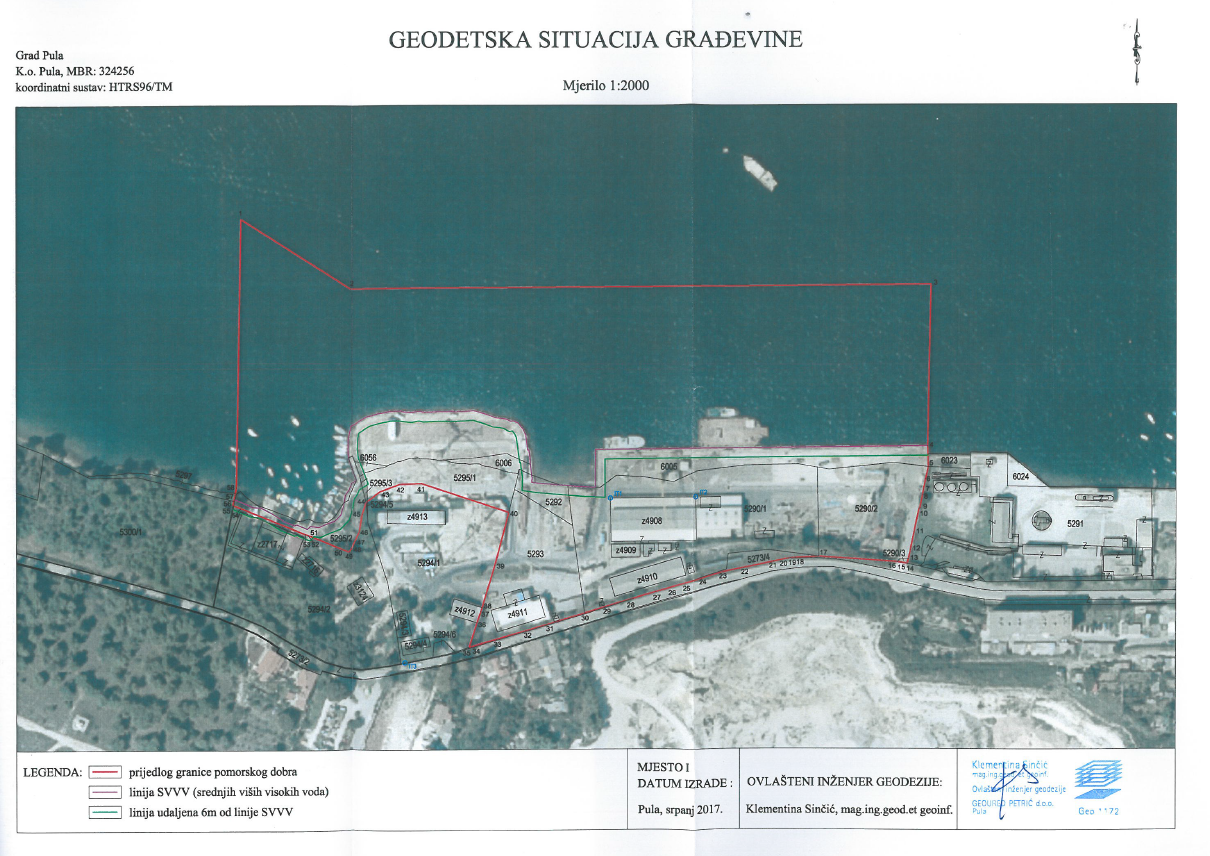 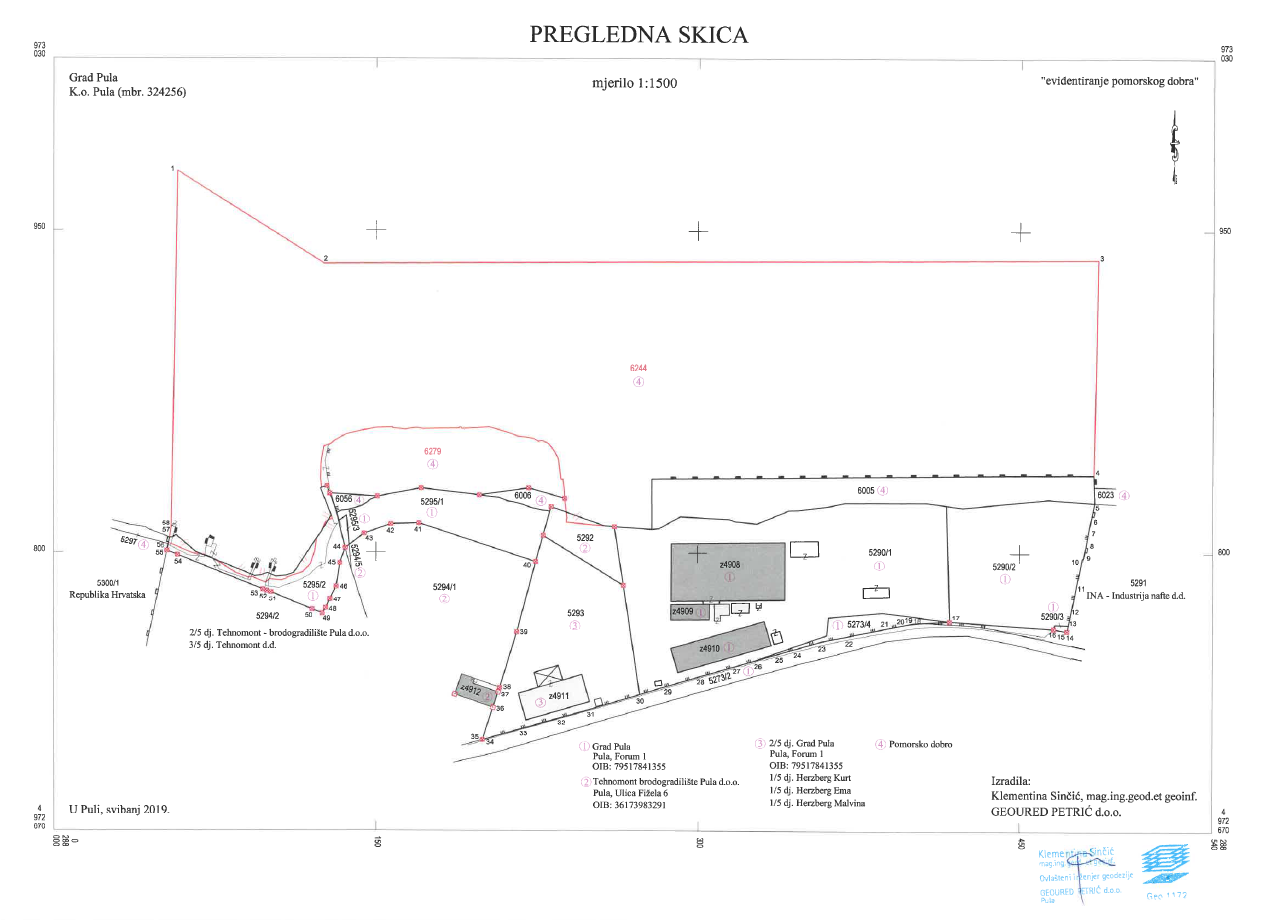 IZVADAK IZ GRAFIČKOG DIJELA GUP-a GRADA PULENAMJENA POVRŠINA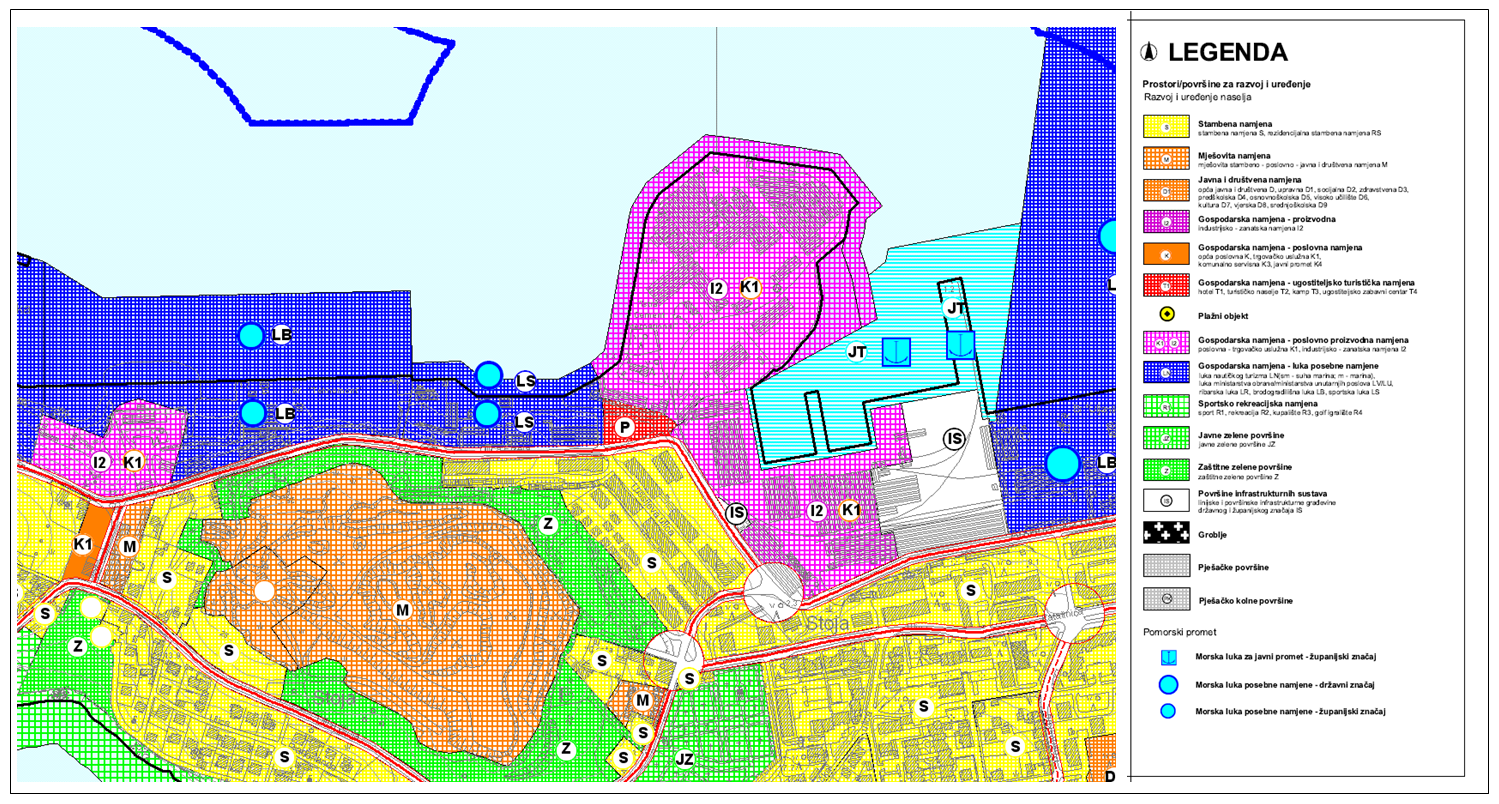 SADRŽAJ PONUDEOBRASCI I IZJAVEOBRAZAC 1.PREDLOŽAK PONUDBENOG LISTA …..1 (LIST 1-1)(ponuditelja koji ponudu daje samostalno)Za Davatelja koncesijeGrad Pula-PolaForum 1, PulaPONUDA ZA DAVANJE KONCESIJE NA POMORSKOM DOBRU U SVRHU GOSPODARSKOG KORIŠTENJA LUKE POSEBNE NAMJENE – POSTOJEĆE BRODOGRADILIŠNE LUKE „TEHNOMONT-PULA“broj ili oznaka __________________________GODIŠNJA NAKNADA ZA KONCESIJU – STALNI DIO NAKNADEGODIŠNJA NAKNADA ZA KONCESIJU – PROMJENJIVI DIO NAKNADERok valjanosti ponude iznosi ……………………….dana (najmanje 6 mjeseci).Datum:									Potpis ponuditelja:OBRAZAC 1.PREDLOŽAK PONUDBENOG LISTA …..2 (LIST 1-2)(zajednice ponuditelja)Za Davatelja koncesijeGrad Pula-PolaForum 1, PulaPodaci o ponuditelju u zajednici ponuditelja s ovlaštenjem za komunikaciju s naručiteljem:Podaci o ponuditelju u zajednici ponuditelja:Podaci o ponuditelju u zajednici ponuditelja:OBRAZAC 1.PREDLOŽAK PONUDBENOG LISTA …..2 (LIST 2-2)(zajednice ponuditelja)PONUDA ZA DAVANJE KONCESIJE NA POMORSKOM DOBRU U SVRHU GOSPODARSKOG KORIŠTENJA LUKE POSEBNE NAMJENE – POSTOJEĆE BRODOGRADILIŠNE LUKE „TEHNOMONT-PULA“broj ili oznaka _________________GODIŠNJA NAKNADA ZA KONCESIJU – STALNI DIO NAKNADEGODIŠNJA NAKNADA ZA KONCESIJU – PROMJENJIVI DIO NAKNADERok valjanosti ponude iznosi ……………………….dana (najmanje 6 mjeseci).Nositelj zajednice ponuditelja:Ponuditelj/i:U ………………………………………, ……………………… godineOBRAZAC 2.REKAPITULACIJSKI LIST____________________________________________________Pravna/fizička osoba____________________________________________________adresa____________________________________________________Tel/mob____________________________________________________OIBPONUDA:Ponuđeni iznos ukupnog investicijskog ulaganja prema studiji gospodarske opravdanosti					________________________________________Ponuđeni visina stalnog dijela koncesijske naknade						________________________________________Ponuđeni visina promjenjivog dijela koncesijske naknade						________________________________________Djelatnosti iz predmeta koncesijekoje će obavljati pojediničlan Zajednice ponuditelja(ispunjava se u slučaju kada je ponuditeljZajednica ponuditelja)						________________________________________M.P._________________________________________(ovlaštena osoba za zastupanje ponuditelja)*U ………………………………………, ……………………… godine* Upisati ime, prezime i funkciju ovlaštene osobe za zastupanje ponuditeljaPRILOG A.________________________________________ponuditelj________________________________________adresa____________________________________________________Tel/mobSukladno odredbi točke 3.1.1. Dokumentacije za nadmetanje u postupku davanja koncesije na pomorskom dobru  za gospodarsko korištenje luke posebne namjene – postojeće brodogradilišne luke „Tehnomont-Pula“ daje se slijedećaIZJAVANa temelju članka 251. Zakona o javnoj nabavi („Narodne novine broj“ 120/16):Ja ________________________________ iz _______________________ OIB _________________________, broj osobne iskaznice______________________  izdane od ________________________________________IZJAVLJUJEMPod punom materijalnom i kaznenom odgovornošću, u svoje ime i kao odgovorna osoba ponuditelja _______________________________ sa sjedištem u ___________________, OIB _________________, MB:___________________________ da Društvo ________________________________ kao ni ja osobno, nismo pravomoćno osuđeni za djela navedena u članku 251. Zakona o javnoj nabavi („Narodne novine“ broj 120/16).M.P.________________________________________(ovlaštena osoba za zastupanje ponuditelja)*U ………………………………………, ……………………… godine* Upisati ime, prezime i funkciju ovlaštene osobe za zastupanje ponuditeljaPRILOG B.________________________________________Fizička/pravna osoba________________________________________adresa____________________________________________________Tel/mobSukladno odredbi točke 6.1.8. Dokumentacije za nadmetanje u postupku davanja koncesije na pomorskom dobru  za gospodarsko korištenje luke posebne namjene – postojeće brodogradilišne luke „Tehnomont-Pula“ daje se slijedećaIZJAVAkojom izjavljujemo da raspolažemo odgovarajućim tehničkim, stručnim i organizacijskim sposobnostima za ostvarenje koncesije a sukladno odredbi članka 17. stavak 3. točka 2. Zakona o pomorskom dobru i morskim lukama („Narodne novine“ broj 158/03, 141/06, 38/09, 123/11 i 56/16)M.P.________________________________________(ovlaštena osoba za zastupanje ponuditelja)*U ………………………………………, ……………………… godine* Upisati ime, prezime i funkciju ovlaštene osobe za zastupanje ponuditeljaPRILOG C.________________________________________Fizička/pravna osoba________________________________________adresa____________________________________________________Tel/mobSukladno odredbi točke 6.1.3. Dokumentacije za nadmetanje u postupku davanja koncesije na pomorskom dobru  za gospodarsko korištenje luke posebne namjene – postojeće brodogradilišne luke „Tehnomont-Pula“ daje se slijedećaIZJAVAkojom izjavljujemo da sam/smo do sada podmirio/li sve obveze iz ranijih koncesija a sukladno odredbi članka 17. stavak 3. točka 4. Zakona o pomorskom dobru i morskim lukama („Narodne novine“ broj 158/03, 141/06, 38/09, 123/11 i 56/16).M.P.________________________________________(ovlaštena osoba za zastupanje ponuditelja)*U ………………………………………, ……………………… godine* Upisati ime, prezime i funkciju ovlaštene osobe za zastupanje ponuditeljaPRILOG D.________________________________________Fizička/pravna osoba________________________________________adresa____________________________________________________Tel/mobSukladno odredbi točke 6.1.3. Dokumentacije za nadmetanje u postupku davanja koncesije na pomorskom dobru  za gospodarsko korištenje luke posebne namjene – postojeće brodogradilišne luke „Tehnomont-Pula“ daje se slijedećaIZJAVAkojom izjavljujemo da do sada nisam/nismo imao/li zaključen ni jedan Ugovor o koncesiji.M.P.________________________________________(ovlaštena osoba za zastupanje ponuditelja)*U ………………………………………, ……………………… godine* Upisati ime, prezime i funkciju ovlaštene osobe za zastupanje ponuditeljaPRILOG E.________________________________________Fizička/pravna osoba________________________________________adresa____________________________________________________Tel/mobSukladno odredbi točke 6.1.4. Dokumentacije za nadmetanje u postupku davanja koncesije na pomorskom dobru  za gospodarsko korištenje luke posebne namjene – postojeće brodogradilišne luke „Tehnomont-Pula“ daje se slijedećaIZJAVAkojom izjavljujemo da mi/nam do sada nije oduzimana koncesija na pomorskom dobru sukladno odredbi članka 17. stavak 3. točka 5. Zakona o pomorskom dobru i morskim lukama, a iz razloga navedenih u odredbi članka 30. Zakona o pomorskom dobru i morskim lukama („Narodne novine“ broj 158/03, 141/06, 38/09, 123/11 i 56/16).M.P.________________________________________(ovlaštena osoba za zastupanje ponuditelja)*U ………………………………………, ……………………… godine* Upisati ime, prezime i funkciju ovlaštene osobe za zastupanje ponuditeljaPRILOG F.________________________________________Fizička/pravna osoba________________________________________adresa____________________________________________________Tel/mobSukladno odredbi točke 6.1.5. Dokumentacije za nadmetanje u postupku davanja koncesije na pomorskom dobru  za gospodarsko korištenje luke posebne namjene – postojeće brodogradilišne luke „Tehnomont-Pula“ daje se slijedećaIZJAVAkojom izjavljujemo da do sada nisam/nismo gospodarski koristili pomorsko dobro bez pravne osnove i/ili uzrokovao/li štetu na pomorskom dobru  a da za navedeno nisam/smo platio/li naknadu štete zbog stjecanja bez osnove, sukladno odredbi članka 17. stavak 5. Zakona o pomorskom dobru i morskim lukama („Narodne novine“ broj 158/03, 141/06, 38/09, 123/11 i 56/16).M.P.________________________________________(ovlaštena osoba za zastupanje ponuditelja)*U ………………………………………, ……………………… godine* Upisati ime, prezime i funkciju ovlaštene osobe za zastupanje ponuditeljaPRILOG G.________________________________________Fizička/pravna osoba________________________________________adresa____________________________________________________Tel/mobSukladno odredbi točke 6.1.6. Dokumentacije za nadmetanje u postupku davanja koncesije na pomorskom dobru  za gospodarsko korištenje luke posebne namjene – postojeće brodogradilišne luke „Tehnomont-Pula“ daje se slijedećaIZJAVAkojom izjavljujemo da preuzimamo obveze poduzimanja mjera radi osiguranja zaštite i sigurnosti korisnika i njihovih stvari.M.P.________________________________________(ovlaštena osoba za zastupanje ponuditelja)*U ………………………………………, ……………………… godine* Upisati ime, prezime i funkciju ovlaštene osobe za zastupanje ponuditeljaPRILOG H.DAVATELJ KONCESIJE: Grad Pula -Pola, Forum 1, PulaIZJAVAO PRIHVAĆANJU PRIJEDLOGA UGOVORA O KONCESIJIkojom ponuditelj izjavljuje da je upoznat sa svim odredbama Prijedloga ugovora o koncesiji, predmet kojeg je reguliranje međusobnih odnosa ugovornih strana u vezi sa koncesijom za gospodarsko korištenje pomorskog dobra, luke posebne namjene – postojeće brodogradilišne luke „Tehnomont – Pula“ te da iste prihvaća u cijelosti u slučaju da ponuda ovog ponuditelja bude prihvaćena kao najpovoljnija.M.P.________________________________________(ovlaštena osoba za zastupanje ponuditelja)*U ………………………………………, ……………………… godine* Upisati ime, prezime i funkciju ovlaštene osobe za zastupanje ponuditeljaPRIJEDLOG UGOVORA O KONCESIJIGrad Pula - Pola, Forum 1, Pula, OIB: 79517841355, zastupan po gradonačelniku Borisu Miletiću, s jedne strane, (u daljnjem tekstu: davatelj koncesije)i_____________________ iz_______________ Ul. _______________, kbr.______, OIB: ___________________, zastupan po direktoru _______________________ (u daljnjem tekstu: koncesionar)zaključili su dana _________________. god.,UGOVOR O KONCESIJIna pomorskom dobru za gospodarsko korištenje luke posebne namjene postojeće brodogradilišne luke „Tehnomont – Pula“Članak 1.Ovim Ugovorom o koncesiji (u daljnjem tekstu: Ugovor), davatelj koncesije daje koncesionaru koncesiju na pomorskom dobru za gospodarsko korištenje luke posebne namjene – postojeće brodogradilišne luke „Tehnomont – Pula“, te se određuju opseg, način i uvjeti korištenja pomorskog dobra, kao i prava i obveze ugovornih strana.Predmetna koncesija temelji se na Odluci o davanju koncesije na pomorskom dobru za  gospodarsko korištenje luke posebne namjene – postojeće brodogradilišne luke „Tehnomont – Pula“ KLASA: ________, URBROJ: ____ („Službene novine Grada Pule – Pola“ br._______).PREDMET KONCESIJEČlanak 2.Koncesija se daje na pomorskom dobru – dijelu lučkog područja Pula za gospodarsko korištenje luke posebne namjene – postojeće brodogradilišne luke „Tehnomont – Pula“.Ukupna površina pomorskog dobra koje se daje u koncesiju ukupno iznosi 73.200 m2 od čega je 27.295 m2 kopneni dio, a 45.905 m2 morski dio (akvatorij).Pomorsko dobro koje se daje u koncesiju u cijelosti obuhvaća k.č.br.: 4908/ZGR., 4909/ZGR., 4910/ZGR. i 4911/ZGR., 5273/4, 5290/1, 5290/2, 5290/3, 5292, 5293, 5295/1, 5295/2, 5295/3, 6005, 6006, 6056, 6244 i 6279, sve k.o. Pula.Područje pomorskog dobra - lučkog područja koje se daje u koncesiju, omeđeno je zatvorenim poligonom određenim lomnim točkama od 1 do 58 i nastavno do početne točke 1,  iskazanim u koordinatnom sustavu HTRS96 kako slijedi:TOČKA             E                                            N 1                  288 057.73                           4 972 977.70 2                  288 125.76                           4 972 934.58 3                  288 486.21                           4 972 936.67 4                  288 484.36                           4 972 836.70 5                  288 484.76                           4 972 823.79 6                  288 483.15                           4 972 816.28 7                  288 481.89                           4 972 809.83 8                  288 481.23                           4 972 806.40 9                  288 479.61                           4 972 798.20 10                288 479.03                           4 972 797.7111                288 476.10                           4 972 783.72 12                288 473.78                           4 972 772.58 13                288 472.50                           4 972 766.74 14                288 471.88                           4 972 763.88 15                288 471.63                           4 972 763.95 16                288 465.59                           4 972 764.98 17                288 417.21                           4 972 768.36 18                288 402.35                           4 972 767.56 19                288 399.61                           4 972 767.33 20                288 396.94                           4 972 766.90 21                288 388.94                           4 972 765.25 22                288 370.33                           4 972 761.43 23                288 357.10                           4 972 758.66 24                288 344.05                           4 972 754.91 25                288 333.60                           4 972 751.90 26                288 324.67                           4 972 749.31 27                288 315.38                           4 972 746.62 28                288 299.75                           4 972 742.02 29                288 284.16                           4 972 737.42 30                288 271.22                           4 972 733.42 31                288 247.98                           4 972 726.46 32                288 234.88                           4 972 722.70 33                288 216.64                           4 972 717.52 34                288 201.01                           4 972 713.01 35                288 199.57                           4 972 712.61 36                288 204.47                           4 972 727.72 37                288 206.80                           4 972 734.91 38                288 207.56                           4 972 737.08 39                288 215.47                           4 972 763.08 40                288 224.21                           4 972 795.93 41                288 170.01                           4 972 813.96 42                288 156.77                           4 972 813.55 43                288 144.37                           4 972 809.06 44                288 135.61                           4 972 802.35 45                288 133.18                           4 972 795.23 46                288 131.43                           4 972 784.23 47                288 128.53                           4 972 778.48 48                288 126.57                           4 972 774.32 49                288 124.90                           4 972 771.70 50                288 120.21                           4 972 773.61 51                288 101.04                           4 972 781.56 52                288 099.20                           4 972 782.17 53                288 097.39                           4 972 782.81 54                288 057.53                           4 972 798.92 55                288 052.59                           4 972 800.91 56                288 053.12                           4 972 803.48 57                288 053.86                           4 972 807.02 58                288 054.66                           4 972 811.80 1                  288 057.73                           4 972 977.70Područje pomorskog dobra iz stavka 1. prikazano na geodetskom situacijskom nacrtu sastavni je dio ovog Ugovora.Članak 3.Koncesijom se daje pravo gospodarskog korištenja brodogradilišne luke „Tehnomont – Pula“Na pomorskom dobru koje se daje u koncesiju koncesionar ima pravo korištenja postojećih objekata lučke infrastrukture i suprastrukture.Na pomorskom dobru koje se daje u koncesiju, djelatnosti omogućene važećom prostorno planskom dokumentacijom može obavljati isključivo koncesionar.TRAJANJE KONCESIJEČlanak 4.Koncesija se daje na rok od 20 godina počevši od dana sklapanja ugovora o koncesiji uz mogućnost raskida ugovora odnosno produljenja roka ugovora sukladno važećim zakonskim propisima.KONCESIJSKA NAKNADAČlanak 5.U skladu s Odlukom o davanju koncesije, koncesionar je dužan plaćati godišnju koncesijsku naknadu koja se sastoji od dva dijela, a utvrđuje se kako slijedi:stalni dio u iznosu od __________ kuna godišnje (slovima: _______kuna)promjenjivi dio od ___ % godišnjeg prihoda ostvarenog od obavljanja djelatnosti i pružanjem usluga na koncesioniranom području.Davatelj koncesije zadržava pravo izmjene visine naknade u skladu s odredbama Zakona o pomorskom dobru i morskim lukama i podzakonskim aktima uz obvezu da o tome tri mjeseca ranije dostavi pisanu obavijest koncesionaru.U slučaju da se za vrijeme trajanja koncesijskog ugovora promijeni srednji tečaj Hrvatske narodne banke za kunu, u odnosu na EUR i to za +/- 3%, mijenja se i iznos stalnog dijela koncesijske naknade sukladno promjeni tečaja.Koncesionar je dužan u svojoj financijskoj evidenciji osigurati izdvojeno vođenje podataka koji se odnose na prihod od obavljanja djelatnosti na koncesioniranom području.Koncesionar je dužan osigurati podatke o visini godišnjeg prihoda i isto dostaviti Davatelju koncesije po završnom računu za proteklu kalendarsku godinu, najkasnije do 15. travnja tekuće godine, te omogućiti osobama, koje odredi davatelj koncesije, uvid u poslovnu dokumentaciju temeljem koje je utvrđen ostvareni prihod na koncesioniranom području.U slučaju da koncesionar neuredno plaća koncesijsku naknadu u rokovima i iznosima određenim ovim Ugovorom, davatelj koncesije će ga pozvati da u narednom roku od 15 dana od dana zaprimanja pisane obavijesti uplati dospjeli iznos koncesijske naknade zajedno sa zakonskom zateznom kamatom. Ako koncesionar ni u naknadno odobrenom roku ne plati dospjelu koncesijsku naknadu sa pripadajućim zakonskim zateznim kamatama, davatelj koncesije ima pravo oduzeti koncesiju odnosno raskinuti ovaj ugovor.U slučaju nesrazmjera većeg od 10.000,00 kuna između ponuđenog iznosa godišnjeg promjenjivog dijela koncesijske naknade i uplaćenog iznosa promjenjivog dijela naknade za koncesije, davatelj koncesije zadržava pravo da razliku naplati putem bjanko zadužnice za svaku godinu zasebno, osim u slučaju više sile.Članak 6.Stalni dio koncesijske naknade za razdoblje prve godine važenja koncesije koncesionar je dužan platiti u roku od 60 (šezdeset) dana od dana sklapanja ugovora.Za početnu i godinu u kojoj koncesija ističe koncesijska naknada plaća se razmjerno mjesecima korištenja.Stalni dio koncesijske naknade za svaku iduću godinu važenja Ugovora koncesionar je dužan platiti do 01. svibnja tekuće godine.Promjenjivi dio koncesijske naknade koncesionar je dužan platiti najkasnije do 01. svibnja tekuće godine, po završnom računu za proteklu kalendarsku godinu.U godini u kojoj koncesija ističe Koncesionar je dužan stalni i promjenjivi dio koncesijske naknade platiti najkasnije do isteka koncesije.Članak 7.Koncesijska naknada se uplaćuje sukladno Naredbi o načinu uplaćivanja naknada za koncesije na pomorskom dobru („Narodne novine“ broj 68/04) i Naredbi o načinu uplaćivanja prihoda proračuna, obveznih doprinosa te prihoda za financiranje drugih javnih potreba.Naknada se uplaćuje na račun koji služi za uplatu zajedničkih prihoda državnog, županijskog i gradskog proračuna otvorenog na razini Grada Pule – Pola HR1110010051735929208 uz navođenje modela plaćanja 05 i identifikacijskog broja ovog ugovora, dodijeljenog od Ministarstva financija nakon upisa ugovora u Registar koncesija te s naznakom svrhe uplate (stalni ili promjenjivi dio koncesijske naknade i razdoblje za koje se plaća).Članak 8.Prije sklapanja ovog Ugovora, koncesionar je u obvezi dostaviti davatelju koncesije:izjavu ovjerenu od strane javnog bilježnika o obvezi uklanjanja naprava i opreme koju koristi za obavljanje djelatnosti o vlastitom trošku te vraćanja pomorskog dobra u prvobitno stanje slobodnog od osoba i stvari,Izjavu koncesionara o preuzimanju obveze poduzimanja mjera radi osiguranja zaštite i sigurnosti korisnika i posjetitelja, i njihovih stvari,Bjanko zadužnicu/e najmanje u iznosu dvostruke naknade za koncesiju solemniziranu kod javnog bilježnika, a sve u svrhu osiguranja urednog plaćanja naknade za koncesiju,Bjanko zadužnicu/e najmanje u iznosu ponuđenog iznosa promjenjivog dijela naknade za koncesiju solemniziranu kod javnog bilježnika, a sve u svrhu osiguranja naplate razlike između ponuđenog i uplaćenog iznosa promjenjivog dijela naknade za koncesiju,Važeću policu osiguranja ponuditelja za cijelo vrijeme važenja ugovora, kao dokaz jamstva za pokriće odgovornosti iz djelatnosti.PRAVA I OBVEZE UGOVORNIH STRANAČlanak 9.Koncesionar se obvezuje pomorsko dobro iz članka 2. ovog ugovora koristiti sukladno Dokumentaciji za nadmetanje, Studiji gospodarske opravdanosti koja je priložena Ponudi i djelatnostima predviđenim u članku 3. ovog Ugovora.Članak 10.Koncesionar je u obvezi opremiti područje koncesije sukladno djelatnostima koje su predmet Ugovora.Prilikom opremanja Koncesionar je dužan postupati sukladno pozitivnim propisima te uvjetima i suglasnostima u svezi predmeta koncesije.Članak 11.Koncesionar se obvezuje osigurati cjelovitu zaštitu okoliša, a posebno sanitarno – higijenske uvjete i zaštitu mora od onečišćenja na koncesioniranom području u skladu s propisima Republike Hrvatske i međunarodnim konvencijama.Članak 12.Koncesionar je u obvezi za vrijeme trajanja koncesije održavati, štititi i koristiti pomorsko dobro pažnjom dobrog gospodarstvenika te ne smije poduzimati nikakve druge radnje na istom, osim onih dopuštene ovim ugovorom.Koncesionar je u obvezi tijekom godine čuvati, održavati područje, popravljati i održavati oštećenu opremu te sanirati područje sukladno građevinskim propisima.Koncesionar ne smije umanjiti, ometati ili onemogućiti upotrebu i /ili korištenje susjednih dijelova pomorskog dobra prema njihovoj namjeni, a koncesionirano pomorsko dobro dužan je čuvati i unaprjeđivati.Koncesionar je odgovoran za svaku štetu koja nastane uslijed gospodarskog korištenja pomorskog dobra.Iz razloga neodržavanja i nekorištenja pomorskog dobra na način predviđen člancima od 9. do 12. ovog Ugovora, Davatelj koncesije može raskinuti ovaj ugovor.Članak 13.Koncesionar je dužan do isteka roka iz članka 4. ovog Ugovora, s pomorskog dobra navedenog u članku 2. ugovora, o svom trošku ukloniti naprave i opremu koju koristi za obavljanje djelatnosti odnosno vratiti pomorsko dobro u prvobitno stanje utvrđeno zapisnikom o primopredaji te isto predati Davatelju koncesije na slobodno raspolaganje.Potpisom ovog Ugovora, Koncesionar izričito izjavljuje da u slučaju nepostupanja sukladno stavku 1. ovog članka dozvoljava davatelju koncesije da ovaj bez ikakve daljnje dozvole koncesionara može stupiti u posjed pomorskog dobra koji je predmet ovog ugovora, a u odnosu na njegove naprave i opremu iste ili ukloniti i o trošku koncesionara deponirati ili ih zadržati za potrebe daljnjeg korištenja.Članak 14.Ako za vrijeme trajanja koncesije nastanu promjene zbog kojih je u javnom interesu potrebno koncesijski odnos prilagoditi novonastaloj situaciji, koncesionar je dužan poduzeti ili omogućiti radnje koje mu s tim u vezi odredi davatelj koncesije, kao npr. da u svrhu javnog interesa omogući ulaganje u infrastrukturu.Članak 15.Ugovor o koncesiji može se mijenjati u skladu s člankom 62. Zakona o koncesijama („Narodne novine“ broj 69/17).Koncesija se može prenijeti na drugu osobu uz pisanu suglasnost davatelja koncesije sukladno odredbi članka 66. Zakona o koncesijama, kao i odredbama propisa kojima se uređuje pomorsko dobro.Koncesionar može s trećim osobama sklopiti ugovor o podkoncesiji uz prethodnu pisanu suglasnost davatelja koncesije sukladno odredbi članka 69. Zakona o koncesijama, kao i odredbama propisa kojima se uređuje pomorsko dobro uz prethodnu pisanu suglasnost davatelja koncesije.U slučaju sklapanja ugovora o podkoncesiji, rok sklapanja tog ugovora ne smije biti dulji od roka na koji je sklopljen ovaj ugovor.Prihod od naknade za podkoncesiju čini prihod koncesionara, te se zbraja u ukupan prihod na koji se obračunava naknada za koncesiju. Naknada za podkoncesiju mora biti razmjerna vrijednosti područja koja se daje u podkoncesiju.PRESTANAK KONCESIJE Članak 16.Koncesija može prestati ili se oduzeti i prije isteka roka iz članka 4. ovog ugovora u slučajevima određenim Odlukom o davanju koncesije, Ugovorom te odredbama navedenim u Zakonu o pomorskom dobru i morskim lukama i Zakonu o koncesijama. Članak 17.Koncesija prestaje:ispunjenjem zakonskih uvjetaraskidom ugovora zbog javnog interesasporazumnim raskidom ugovorajednostranim raskidom ugovorapravomoćnošću sudske odluke kojom se ugovor o koncesiji utvrđuje ništetnim ili se poništavau svim ostalim slučajevima određenim Ugovorom, Zakonom o koncesijama i zakonom kojim se uređuje pomorsko dobro.Članak 18.Davatelj koncesije može oduzeti koncesiju:ako koncesionar ne poštuje zakonske i podzakonske akte kojima se uređuje pomorsko dobro ili uvjete koncesije određene odlukom o davanju koncesije i ugovorom,ako koncesionar ne iskorištava koncesiju ili je iskorištava za svrhe za koje mu nije dana ili preko mjere određene ugovorom,ako koncesionar bez odobrenja izvrši na pomorskom dobru, koji je predmet ugovora, radnje koje nisu predviđene ugovorom ili su u suprotnosti sa odobrenom koncesijomako koncesionar ne plaća koncesijsku naknadu na način i u rokovima određenim ugovoromu drugim slučajevima predviđenim Zakonima i podzakonskim aktima.Članak 19.Davatelj koncesije može jednostrano raskinuti Ugovor u slijedećim slučajevima: ako koncesionar nije platio naknadu za koncesiju više od dva puta uzastopno ili općenito neuredno plaća naknadu za koncesiju ako koncesionar ne provodi mjere i radnje nužne radi zaštite pomorskog dobra te radi zaštite prirode i kulturnih dobara ako se ne izvrše ulaganja predviđena u Studiji gospodarske opravdanosti ako koncesionar bez odobrenja Davatelja koncesije izvrši na pomorskom dobru označenom u članku 2. Ugovora radnje koje nisu predmetom koncesije ili su u suprotnosti s odobrenom koncesijom ako je koncesionar naveo netočne podatke u ponudi temeljem kojih se utvrđivalo ispunjenje uvjeta sposobnosti određenih u dokumentaciji za nadmetanje ako koncesionar svojom krivnjom ne započne s provedbom ugovora ili njegovog dijela u ugovorenom roku,ako koncesionar obavlja i druge radnje u suprotnosti s ovim Ugovorom ili propušta obaviti dužne radnje utvrđene ovim Ugovorom ako je koncesionar prenio na treću osobu svoja prava iz ovog Ugovora suprotno odredbama Zakona o koncesijama i odredbama ovog Ugovora ako koncesionar ne dostavi odgovarajući instrument kojeg davatelj koncesije zatraži na temelju članka 55. Zakona o koncesijamau drugim slučajevima u skladu s odredbama ovog Ugovora, Zakona o obveznim odnosima i Zakona o pomorskom dobru i morskim lukama. Prije oduzimanja koncesije ili jednostranog raskida ugovora, Davatelj koncesije će prethodno pisanim putem upozoriti koncesionara o takvoj svojoj namjeri te odrediti koncesionaru rok od 30 dana za otklanjanje razloga za oduzimanje koncesije ili raskid Ugovora i za izjašnjavanje o tim razlozima. Ukoliko koncesionar ne otkloni razloge za oduzimanje koncesije ili raskid ovog Ugovora u roku iz stavka 2. ovog članka, Davatelj koncesije raskinut će ovaj Ugovor. U slučaju jednostranog raskida ovog Ugovora od strane Davatelja koncesije, Davatelj koncesije ima pravo na naknadu štete koju mu je prouzročio koncesionar u skladu s općim odredbama obveznog prava. U slučaju raskida Ugovora iz razloga utvrđenih u stavku 1. ovog članka koncesionar nema pravo na naknadu zbog raskida.Članak 20.Prestankom koncesije prestaju sva prava koncesionara stečena ovim Ugovorom te je koncesionar dužan napustiti pomorsko dobro koje je predmet ove koncesije i predati ga slobodnog od stvari i osoba predstavniku Davatelja koncesije.NADZORČlanak 21.Nadzor nad izvršenjem odredbi ovog Ugovora provodi Upravni odjel za prostorno uređenje, komunalni sustav i imovinu te Upravni odjel za financije i opću upravu Grada Pula -Pola. Upravni nadzor nad provedbom ovog ugovora provode ovlašteni državni službenici ministarstva nadležnog za pomorsko dobro i ureda državne uprave sukladno Inspekcijski nadzor nad provedbom ovog ugovora obavljaju inspektori pomorskog dobra ministarstva nadležnog za pomorsko dobro i inspektori lučke kapetanije.ZAVRŠNE ODREDBEČlanak 22.Izmjene ovog Ugovora moguće su u skladu s uvjetima iz Zakona o koncesijama i propisima kojima se uređuje pomorsko dobro. Izmjene ovog Ugovora valjane su jedino ako su sastavljene u pisanom obliku i ako ih potpišu obje ugovorne strane. Članak 23.Ugovorne strane suglasne su da će sve sporove iz ovog ugovora pokušati riješiti sporazumno, a ukoliko to nije moguće ugovara se mjesna nadležnost Upravnog suda prema sjedištu davatelja koncesije. Članak 24.Ovaj Ugovor stupa na snagu danom potpisivanja. Davatelj koncesije se obvezuje, po potpisu ugovora, uvesti koncesionara u posjed predmeta koncesije.U znak prihvata prava i obveza iz ovog Ugovora, ovlašteni predstavnici ugovornih strana isti vlastoručno potpisuju. Članak 25.Ovaj ugovor je sklopljen u dva (2) primjerka koje ugovorne strane obostrano potpisuju. Od navedenih primjeraka, jedan (1) je za potrebe javnog bilježnika, a jedan (1) za davatelja koncesije. Koncesionar se obvezuje po ovjeri izvornika dostaviti davatelju koncesije četiri (4) ovjerena preslika , od čega su dva (2) ovjerena preslika za davatelja koncesije, a dva (2) za koncesionara.  ZA KONCESIONARA                                                       ZA  DAVATELJA KONCESIJEGRAD PULA - POLA    direktor		                                                                      Gradonačelnik____________________                                                             _____________________    (…………………)                                                                 		Boris MiletićREKAPITULACIJA SADŽAJA PONUDENAPOMENA:Ponudu je potrebno izraditi sukladno točki 6.1. DokumentacijeElementi opravdanosti davanja koncesijeElementi opravdanosti davanja koncesije1.Vrsta i predmet koncesijeKoncesija na pomorskom dobru2.Procjena vrijednosti koncesije146.330.805,003.Predloženi minimalni uvjeti sposobnosti gospodarskog subjektaBonitet i solventnost te uvjeti iz članka 6. Odluke o davanju koncesije4.Rok na koji se daje koncesija20 godina5.Utvrđenje ima li koncesija značajke javno privatnog partnerstvaNE6.Planirani iznos investicijskog ulaganja5.000.000,007.Koristi koncesije za:proračun davatelja koncesijedržavni proračunžupanijski proračunPočetna koncesijska naknada za:stalni dio najmanje 219.600,00kn godišnjepromjenjivi dio najmanje 1% od prihoda ostvarenog od obavljanja djelatnosti i pružanja usluga na koncesioniranom području8.PotkoncesijaSukladno zakonskim uvjetima9.Pravo na izgradnjuSukladno zakonskim uvjetimaNaziv ponuditeljaAdresa sjedištaMBOIBBroj računaU sustavu PDV-aTelefonTelefaxe-mailAdresa za dostavu pošteKontakt osobaPočetni iznos stalnog dijela koncesijske naknade je 219.600,00 kn godišnjePonuđeni iznos…………………………….. kn/godišnjeUkupan iznos za razdoblje od 20 godina za područje koncesije iznosi najmanje 4.356.075,00 knPonuđeni iznos…………………………….. knPočetni iznos je 1% godišnjeg prihoda od obavljanja djelatnosti na koncesioniranom područjuPonuđeni iznos………% godišnjeg prihoda od obavljanja djelatnosti na koncesioniranom području što u apsolutnom iznosu za cijelo vrijeme trajanja koncesije iznosi ……………………… kunaNazivAdresa sjedištaMBOIBBroj računaU sustavu PDV-aTelefonTelefaxe-mailAdresa za dostavu pošteKontakt osobaNazivAdresa sjedištaMBOIBBroj računaU sustavu PDV-aTelefonTelefaxe-mailAdresa za dostavu pošteKontakt osobaNazivAdresa sjedištaMBOIBBroj računaU sustavu PDV-aTelefonTelefaxe-mailAdresa za dostavu pošteKontakt osobaPočetni iznos stalnog dijela koncesijske naknade je 219.600,00 kn godišnjePonuđeni iznos…………………………….. kn/godišnjeUkupan iznos za razdoblje od 20 godina za područje koncesije iznosi najmanje 4.356.075,00 knPonuđeni iznos…………………………….. knPočetni iznos je 1% godišnjeg prihoda od obavljanja djelatnosti na koncesioniranom područjuPonuđeni iznos………% godišnjeg prihoda od obavljanja djelatnosti na koncesioniranom području što u apsolutnom iznosu za cijelo vrijeme trajanja koncesije iznosi ……………………… kunaTRAŽENA DOKUMENTACIJATOČKA/PRILOG/OBRAZAC IZ DOKUMENTACIJE ZA NADMETANJESTRANICA PONUDEPopunjava ponuditeljDOSTAVA(DA/NE)Popunjava Stručno povjerenstvo za koncesijePredložak ponudbenog lista…..1/2(ponuđeni stalni i promjenjivi dio naknade za koncesiju)OBRAZAC 1.6.1.7.LIST 1-1LIST 1-2LIST 2-2Rekapitulacijski listOBRAZAC 2.6.1.7.Izjava da ne postoje razlozi isključenja iz odredbe članka 251. i 252. Zakona o javnoj nabaviPRILOG A3.1.1.Potvrda porezne uprave o stanju duga ne starija od 30 (trideset) dana3.1.2.Izvod iz sudskog, obrtnog ili drugog odgovarajućeg registra ne stariji od 30 (dana)4.1.BON 1 ne stariji od 30 (trideset) dana (za d.d. i d.o.o.) odnosno Izjava o neaktivnosti (za novoosnovana društva i obrte do 31.12.2017.) odnosnoNišta od navedenog za obrte i novoosnovana društva i obrte u 2017. godini4.1.BON 2 – za glavni račun ponuditelja ne stariji od 30 (trideset) dana od dana početka postupka davanja koncesije odnosno Izjava o neaktivnosti (za novoosnovana društva i obrte do 31.12.2017.) odnosnoNišta od navedenog za obrte i novoosnovana društva i obrte u 2018. godini4.1.Izjava o raspolaganju odgovarajućim tehničkim, stručnim i organizacijskim sposobnostima za izvršenje ugovora o koncesijiPRILOG B6.1.8.Izjava o tome da li je ponuditelj ispunio sve obveze iz drugih koncesija ako ih ima ili ih je imaoOdnosnoIzjava da do sada nije imao zaključen niti jedan Ugovor o koncesijiPRILOG C6.1.3.PRILOG D6.1.3.Izjava o tome da li je ponuditelju do sada oduzeta koncesija sukladno članku 30. Zakona o pomorskom dobru i morskim lukamaPRILOG E6.1.4.Izjava iz čijeg je sadržaja razvidno da ponuditelj nije gospodarski koristio pomorsko dobro bez pravne osnove i/ili uzrokovao štetu na pomorskom dobru a da nije prethodno platio naknadu štete zbog stjecanja bez osnovePRILOG F6.1.5.Izjava ponuditelja o preuzimanju obveze poduzimanja mjera radi osiguranja zaštite i sigurnosti korisnika i njihovih stvariPRILOG G6.1.6.Studija gospodarske opravdanosti6.1.8.Bankarska garancija za ozbiljnost ponude6.1.9.Izjavu ponuditelja o prihvaćanju teksta UgovoraPRILOG H6.1.12.Cjelokupna ponudbena dokumentacija i u elektronskom oblikuCD ili drugi elektronski medij6.1.14.Rekapitulacija sadržaja ponudePRILOG I